Family Support Service by SCTSP in Partnership with Staffordshire County Council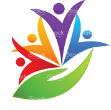 SOUTH STAFFORDSHIREFREE ONLINE BEHAVIOUR & WELLBEING WORKSHOPS/PROGRAMMESProgrammes for Parents4- week Understanding and Managing Challenging Behaviour ProgrammeTopics include: Anger, Defiance, Anxiety, Low Self EsteemStart Date: Monday 9th November: 1-2pm4 – week Parent Wellbeing ProgrammeTopics include: Emotional Wellbeing, Building Confidence, Stress and AnxietyStart Date: Thursday 12th November: 1-2pmWorkshops for Parents and Children to do togetherHelping Children to understand and manage Challenging Behaviours Topics include: Inflexible Thinking and Impulse BehavioursWednesday 18th November: 6-7pmHelping Children to Understand and Manage Anger and Difficult FeelingsSaturday 5th December: 10-11amTo book your place please email your name, date of programme and telephone number to raminderdhaliwal.fss@sctsp.org.uk or text/phone with your name, date of programme and email address to 07741645691Once you have booked onto you will be sent instructions on how to access the Workshop/Programme. 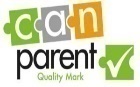 